Checklist Plan van aanpak TerraGreen Combination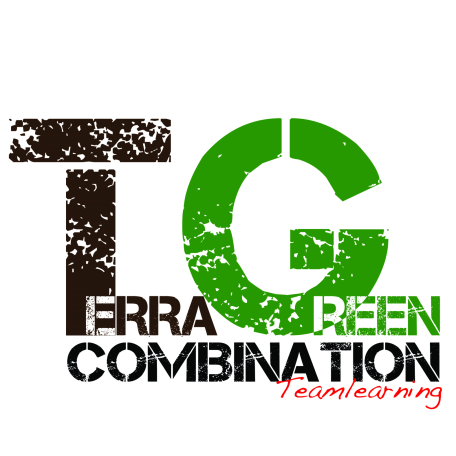 Hoofdstuk 1: AchtergrondenIs een korte beschrijving van de organisatie waarin het project zich afspeelt opgenomen?Wat ‘doet’ de organisatie?Is duidelijk welke afdelingen bij het project zijn betrokken?Bijvoorbeeld: eerst het bedrijf, dan de vestiging, vervolgens de afdeling, dan het project.Is dit project een vervolg op een eerder project?Hoe is dat project afgelopen?Is een beschrijving van de geschiedenis van het project aanwezig?Is duidelijk waarom de opdrachtgever dit project wil?Welke invloed heeft het eerdere project op het huidige project?Welke relatie heeft dit project met andere uit te voeren projecten?Is het duidelijk welke partijen een rol spelen bij het project (interne partijen, externe partijen)?Wat is de rolverdeling tussen de partijen?Is het duidelijk wat de relatie is tussen de opdrachtgever, de projectgroep en andere partijen?Is duidelijk welke de opdrachtgevende organisatie is?Is duidelijk wie de opdrachtgever (persoon) is?Is duidelijk welke de opdrachtnemende organisatie is?Is duidelijk wie de opdrachtnemende persoon (projectleider) is?Is er eventueel een schriftelijke opdracht aanwezig?Hoofdstuk 2: ProjectopdrachtWordt duidelijk waarom het project wordt uitgevoerd?Zijn de doelstellingen duidelijk?Zijn de doelstellingen Smart?Zij er eventueel subdoelstellingen geformuleerd?Is exact duidelijk wat het eindproduct van het project is (inclusief de eisen die aan het product worden gesteld)?Is het eindproduct voldoende gespecificeerd?Hoofdstuk 3: ProjectactiviteitenIs er een puntsgewijze opsomming van activiteiten?Zijn er voldoende activiteiten gedefinieerd?Zijn er geen activiteiten vergeten?Zijn de activiteiten gegroepeerd?Zijn de activiteiten binnen een groep van dezelfde ‘orde van grootte’?Is het plan van aanpak zelf ook als activiteit opgenomen?Is de afhandeling van het project niet vergeten?Hoofdstuk 4: ProjectgrenzenIs voldoende aangegeven tot hoever het project doorgaat?Is voldoende duidelijk wat niet bij het project hoort?Is duidelijk aan welke voorwaarden moet worden voldaan voor het welslagen van het project?Hoofdstuk 5: ProductenZijn voldoende producten gedefinieerd?Is het plan van aanpak ook als product gedefinieerd?Zijn eventuele belangrijke gebeurtenissen ook als product gedefinieerd?Zijn ontwerpen, rapporten en dergelijke niet vergeten?Is het eindproduct niet vergeten?Hoofdstuk 6: KwaliteitIs de waarborging van de kwaliteit van het eindproduct beschreven?Is de waarborging van de kwaliteit van de tussenproducten beschreven?Zijn voldoende controles ingebouwd om de kwaliteit te bewaken?Zijn er normen te controle van de kwaliteit genoemd?Wordt afgeweken van de heersende normen?Zijn terugkoppelingen met opdrachtgever genoemd?Zijn gebruikte methoden genoemd?Zijn gebruikte technieken genoemd?Zijn afspraken opgenomen over te gebruiken hulpmiddelen (onder andere software)?Wordt het vragen van extern advies genoemd?Worden producten in fasen opgeleverd (bijvoorbeeld conceptrapporten, goedkeuring, definitief rapport)?Hoofdstuk 7: ProjectorganisatieOrganisatieZijn de functies binnen de projectgroep verdeeld?Staan er namen bij de functies?Zijn namen, adressen, telefoonnummers en e-mailadressen van alle projectleden genoemd?Is de beschikbaarheid van de deelnemers genoemd?Zijn bevoegdheden vastgelegd?InformatieIs genoemd hoe de communicatie met de opdrachtgever is geregeld?Is genoemd hoe de interne communicatie binnen de projectgroep is geregeld?Is de urenverantwoording of tijdregistratie geregeld?Is de vergaderfrequentie geregeld?Is voorzien in een weekverslag door projectleden aan de projectleider?Is voorzien in een weekverslag door de projectleider aan de opdrachtgever?Is de archivering geregeld?Hoofdstuk 8: PlanningKlopt de planning met de activiteiten uit hoofdstuk 3?Is een computerplanning aanwezig?Is de planning realistisch?Is rekening gehouden met vertragende besluitvorming?Hoofdstuk 9: Risico'sStelt de opdrachtgever dit hoofdstuk op prijs?Is het hoofdstuk voldoende degelijk?Bron:http://www.studentproject.eu/public/image/Checklist%20plan%20van%20aanpak.pdf